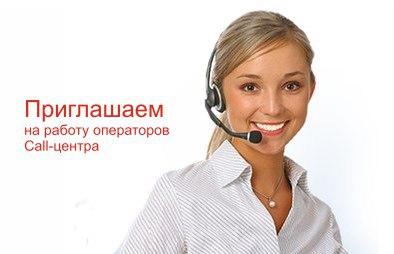 СРОЧНО НУЖНЫ СОТРУДНИКИКонсультант информационной поддержкиВ связи со стартом новых проектов открыт набор в крупный контакт-центр "ЛоджиКолл» в г. Саранск на вакансию консультант информационной поддержки.ВЕДЕТСЯ НАБОР СОТРУДНИКОВ НА ВРЕМЕННЫЙ ПЕРИОД ДО ЛЕТАс 01.03.2017 по 30.06.2017Обязанности:Специалист информационной поддержки консультирует на английском языке   по вопросам регистрации футбольных болельщиков на портале, где можно получить необходимую информацию о получении FAN ID, необходимого для посещения мероприятий Кубка Конфедераций FIFA 2017, о правилах заполнения анкеты, адреса центров выдачи и другую информацию.Требования к сотруднику:Знание разговорного английского языка (приветствуется знание других языков).Грамотная устная и письменная речь.Знание компьютера на уровне уверенного пользователя.Опыт работы не требуется, предусмотрено обучение.Пунктуальность, дисциплинированность, готовность работать по корпоративным стандартам.Желание активно общаться с людьми.Позитивный настрой.Что вас порадует:Стабильная заработная плата: от 20 тысяч рублей (оклад + премия).Соблюдение законодательства и полный белый доход.Трудоустройство согласно ТК РФ.График работы: 5-дневная рабочая неделя.Часы работы:07.00-16.00, 12.00-21.00.Комфортные условия труда в офисе с хорошей транспортной доступностью (центр города).Персональное рабочее место с современным оборудованием и уютная комната приема пищи с холодильниками, микроволновками, чаем и кофе за счет компании.Дружный, молодой коллектив, теплая атмосфера.Если Вы хотите найти работу по душе в стабильной компании, то мы ждем Вас!
Предварительная запись на собеседование по тел.8-917-006-70-30 с 09.00 до 18.00.